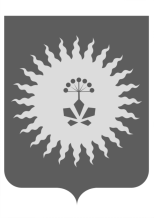 ДУМААНУЧИНСКОГО МУНИЦИПАЛЬНОГО ОКРУГАРЕШЕНИЕ  23. 12. 2020                                    с. Анучино                                        № 147В соответствии с  пунктом 2 статьи 63 Гражданского Кодекса Российской Федерации, Законом Приморского края от 16 сентября 2019 года № 568-КЗ «Об Анучинском муниципальном округе», решением Думы Анучинского муниципального округа от 20.08.2020 № 81-НПА «О ликвидации Контрольно-счетной палаты Анучинского муниципального района Приморского края», Уставом Анучинского муниципального округа Приморского края, Дума Анучинского муниципального округа РЕШИЛА:1. Утвердить прилагаемый промежуточный ликвидационный баланс Контрольно-счетной палаты Анучинского муниципального района.2. Настоящее решение направить главе Анучинского муниципального округа для подписания.3. Настоящее решение вступает в силу со дня его принятия.ПредседательДумы Анучинскогомуниципального округа                                                                      Г.П. ТишинаОб утверждении промежуточного ликвидационного баланса Контрольно-счетной палаты Анучинского муниципального района 